    Сведения  об учителях ОО Добровского муниципального района-участниках оценки компетенций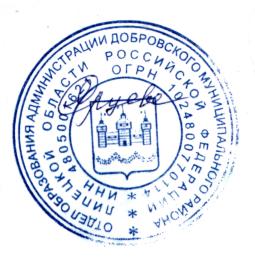                                                                                  Заместитель   начальника  отдела:                                 Л.Н. Третьякова            Л.Д. Кремнева           2-21-52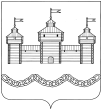 АдминистрацияДобровскогомуниципального  районаЛипецкой областиОтдел  образования399140 с. Доброе, пл. Октябрьская,9т. (47463)  2-11-50, факс 8(47463) 2-28-71E-mail: oo.dobroe@yandex.ru«_11__» ___10__2021  г.                        № 282 ______________Управление образования и науки Липецкой областиЛ.А. Загеевой№Код субъекта РФНаименование субъекта РФМуниципалитетФамилияИмя Отчество Должность Учебный предмет, по которому планируется выполнение диагностической работыВозраст Стаж Квалификационная категория Контактный телефон учителя Личная почта учителя (E-mail)Сокращенное наименование ООАдрес места нахождения ООТелефон ООE-mail ООТип поселения148Липецкая область ДобровскийМихинаНатальяВасильевнаУчительБиология 4627Высшая 8-906-685-98-73natali.mihina@mail.ruМБОУ СОШ №2 им. М. И. Третьяковой  с. Доброе с. Доброе, ул. Ленина, д. 39847463-2-26-10sch02dobroe@mail.ruСело 248Липецкая область ДобровскийНабатниковаОльгаВикторовнаУчительЛитература4928Первая8-904-298-35-39olya.nabatnikowa@yandex.ruМБОУ СОШ с. Б. Хомутецс. Б. Хомутец, ул. Зарникова, д.15847463-4-31-33bhomutes@yandex.ruСело348Липецкая область ДобровскийБорисоваАннаСергеевнаУчитель История261 Нет8-950-803-09-49annaborisova50@gmail.comМБОУ СОШ с. Кореневщинос. Кореневщино, ул. Центральная, д.5847463-3-11-23korenevshino@mail.ruСело448Липецкая область ДобровскийМолчанова Наталья ВячеславовнаУчительОбществознание5120Первая8-950-801-31-871nika171@mail.ruМБОУ ООШ с. Махоновос. Махоново, ул. Ленина, д. 378474633-41-53maxonovo@mail.ruСело